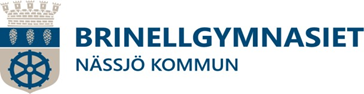 APL åk 2	Väktare	 Pedagogiskt Arbete, Kurskod: PEGPEA0Socialt arbete 1, Kurskod: SOCSOC01Bevakning och säkerhet, Kurskod: BEVBEV0Sociologi, Kurskod: SOISOO0Centralt innehåll Pedagogiskt ArbeteBarns olikheter, deras förutsättningar och möjligheter för lärande och deltagande i olika situationer och aktiviteter samt innebörden av ett inkluderande arbetssättPlanering, genomförande, utvärdering och dokumentation av pedagogiska verksamheter och aktiviteter.Lagar, förordningar, internationella överenskommelser och riktlinjer som styr olika verksamheter.Centralt innehåll Socialt Arbete 1Kommunikation, samarbete och samverkan med människor i sociala sammanhang inom aktuellt yrkesområdet.Planering och dokumentation av uppgifter och aktiviteter inom sociala verksamheter.Centralt innehåll Bevakning och SäkerhetArbetsmiljö, säkerhet, självskydd och konflikthantering.Centralt innehåll SociologiKunskaper om hur människor och samhället formar varandra, utifrån olika teorier och teoretiska perspektiv.Förmåga att använda sociologiska begrepp, teorier och modeller.Skapandet av samhällen, kulturer, identiteter, sociala processer och socialisation.UppgifterPlanera och genomför Tre olika arbetsuppgifter/aktiviteter om trygghet i trafiken, brandsäkerhet eller hur det är att vara en bra kompis. Ta hjälp av din handledare, visa din planering. Diskutera din planering tillsammans och bestäm vilka olika roller du och din handledare ska ha i genomförandet. Använd SM-FIGAU.En planering ska vara kopplad till din högläsningsbok eller annat valt informationsmaterial.  En planering ska vara en aktivitet som är kopplad till högläsningsbokens eller annat informationsmaterial.En planering ska vara kopplad till en valfri arbetsuppgift/aktivitet.Din planering ska innehålla: - Ett syfte som är kopplat till ett eller flera mål från läroplanen (Lpfö18/20 eller Lpo22)- Beskrivning av varför du valt aktivitet/bok utifrån barns/elevers mognad och ålderDokumentera och Utvärdera genomförandet Dokumentera dina aktiviteter/arbetsuppgifter med text och bild och lägg till dessa i din utvärdering. Utvärdera dina aktiviteter/arbetsuppgifter, använd frågorna i SM-FIGAU mallen. Ta hjälp av din handledare eller annan pedagog för exempelvis fotografering.Dokumentera och utvärdera din första planeringDokumentera och utvärdera din andra planeringDokumentera och utvärdera din tredje planeringIntervjua Intervjua din handledare eller någon annan personal i verksamheten. Dokumentera ner dina svar i den ordningen frågorna står. För att du ska kunna svara så utförligt som möjligt på frågorna, ska du spela in din intervju. Efter intervjun frågar du din handledare om du kan få ta med dig ett exempel på dokumentation från någon händelse eller annan alternativ dokumentation tillbaka till skolan (anonymisera dokumentet) Intervjufrågor: Vid vilka tillfällen då ni har kontakt med familjer och vårdnadshavare behöver det mötet eller samtalet dokumenteras?När ni har möten eller samtal med familjer och vårdnadshavare hur dokumenterar ni dessa och vad dokumenterar ni av samtalen och träffarna? Om något inträffar med ett barn/elev hur dokumenterar ni det och vad är viktigt att dokumentera?Om ett barn/elev har särskilda behov och behöver extra stöd, hur dokumenterar ni det och vad dokumenteras? Finns det färdiga mallar som ni använder?När det gäller barn/elever som kommer från olika socioekonomiska förhållanden. Finns det metoder för hur ni som personal ska arbeta för att inget barn ska känna sig utsatt eller utpekat beroende på ekonomiska förutsättningar?Vad anser du att ni som verksamhet kan göra för att barn inte ska uppleva sig utpekade eller utanför pga att de inte har råd att köpa vissa kläder som exempelvis behövs under dagen i förskolan eller skolan, inte har råd med material till friluftsdagar, har svårt att samla in pengar till klassresan, inte varit på semestrar under loven mm.? BeskrivHur upplever du förväntningarna på dig som trygghetsvärd och hur påverkar det ditt dagliga arbete? Var kommer dessa förväntningar ifrån?Reflektera kring ditt uppdrag som trygghetsvärd utifrån sociologiska begrepp, använd dig av begreppen position, förväntningar, roller och sanktioner. Ange och beskriv specifika exempel från dina dagar som trygghetsvärd.Upplever du att du har kunnat påverka tryggheten på din arbetsplats och gjort skillnad i ditt arbete som trygghetsvärd? På vilka sätt?Bedöma risker på arbetsplatsenDu ska göra en riskanalys på din apl-plats, utifrån de tre F:en, Förebygga, Förhindra Försvåra Brand, Olyckor, Brott. I analysen ska du föreslå åtgärder samt beskriva vilka åtgärder arbetsplatsen redan har tagit för att minska riskerna. Med hjälp av de checklistor ni får från gymnasieskolan. Lämna din riskanalys till handledare eller annan lämplig personal (rektor, kurator, vaktmästare, skyddsombud).Gör en kontroll med hjälp av checklistorna minst en gång per vecka, (sammanlagt 5 gånger) se dokument du fått från skolan. (Brandskydd, trygghet, yttre rond) Reflektera kring din förmåga att förebygga och hantera konflikter och att skapa trygghet.Vilka är dina styrkor och vad behöver du träna och utveckla?